СЛУЖБЕНИ ЛИСТ                           ГРАДА ПРОКУПЉА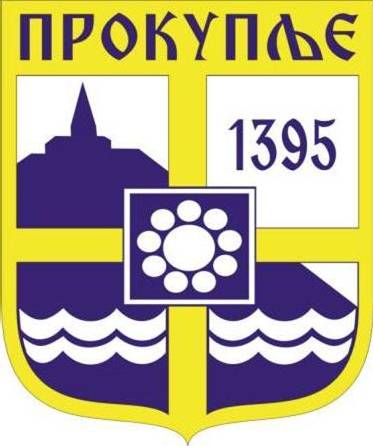 1На основу члана 56. Закона о избору народних посланика („Службени гласник РС“, бр.14/2022), члана 25. става 1. тачка 9. Закона о локалним изборима („Службени гласник РС“, бр.14/2022), Градска изборна комисија града Прокупља, на седници одржаној дана 08.11.2023. године, донела је:О Д Л У К У О ОДРЕЂИВАЊУ БИРАЧКИХ МЕСТА НА ТЕРИТОРИЈИ ГРАДА ПРОКУПЉА  ЗА ГЛАСАЊЕ НА ИЗБОРИМА ЗА НАРОДНЕ ПОСЛАНИКЕ НАРОДНЕ СКУПШТИНЕ РЕПУБЛИКЕ СРБИЈЕ И ОДБОРНИКЕ СКУПШТИНЕ ГРАДА ПРОКУПЉА РАСПИСАНИХ ЗА 17. ДЕЦЕМБАР 2023. ГОДИНЕ	За гласање на изборима за народне посланике Народне скупштине Републике Србије и за одборнике Скупштине града Прокупља, расписаних за 17. децембар 2023. године, одређује се 91. бирачко место на територији града Прокупља, и то:	У односу на гласачка места која су била одређена за гласање на претходним изборима, одржаним 2022. године, дошло је до промене код БМ 32-промена објекта, БМ 41- промена објекта, на БМ 48-промена објекта, на БМ 51-промена објекта, и на БМ 54- промена објекта.	Ова Одлука се објављује на веб-презентацији Републичке изборне комисије, интернет презентацији града Прокупља и „Службеном листу града Прокупља“.Број: 013- 14 /2023-01	У Прокупљу,  08.11.2023.годинеГРАДСКА ИЗБОРНА КОМИСИЈА                                                                        ПРЕДСЕДНИК					                                                                             ГРАДСКЕ ИЗБОРНЕ КОМИСИЈЕ 						                                                                               Никола Копривица с.р.2На основу члана 25.став 1. тачка 11. Закона о локалним изборима („Службени гласник РС“, бр.14/2022), члана 6. и 18. Упутства о јединственим стандардима за изборни материјал („Службени гласник РС“, бр.91/2023- пречишћен текст), Градска изборна комисија града Прокупља, на седници одржаној 08.112023. године, донела јеОДЛУКУо утврђивању боје гласачког листића и боје контролног листа за проверу исправности гласачке кутије, за гласање на изборима за одборнике Скупштине града Прокупља, расписаних за 17. децембер 2023. годинеГласачки листићи за гласање на изборима за одборнике Скупштине града Прокупља, расписани за 17. децембар 2023. године, штампаће се на папиру светло зелене боје.Контролни лист за проверу исправности гласачке кутије штампаће се на папиру розе боје.Ову Одлуку доставити изабраној штампарији ради штампања гласачких листића и контролног листа за проверу исправности гласачке кутије из тачке 1. и 2. ове одлуке.Ову одлуку објавити у „Службеном листу града Прокупља“, на веб-презентацији Републичке изборне комисије и интернет презентацији града Прокупља.             Број: 013-14/2023-01У Прокупљу, 08.11.2023.годинеГРАДСКА ИЗБОРНА КОМИСИЈА								                                                             ПРЕДСЕДНИК							                                                                      Никола Копривица с.р.С а д р ж а ј1.Одлука о одређивању бирачких места на територији Града Прокупља за гласање на изборима за Народне посланике Народне Скупштине Републике Србије и одборнике Скупштине града Прокупља расписаних за 17.децембра 2023.године.....12.Одлука о утврђивању боје гласачког листића и боје контролног листа за проверу исправности гласачке кутије, за гласање на изборима за одборнике Скупштине града Прокупља, расписаних за 17.децембар 2023.године.................................................9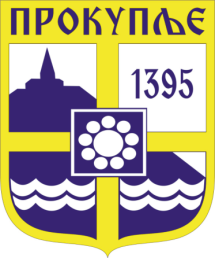    Издавач: Скупштина Грaда  Прокупља  Лист уредио Ивана Обрадовић   Главни и одговорни уредник: Секретар Привременог органа Града  Прокупља  Александра ВукићевићГОДИНА XVБрој 53Прокупље08.Новембар2023.годинеЛист излази према потребиГодишња претплата: 1.000 дин.Цена овог броја износи: 40 дин.Рок за рекламацију: 10 данаРед.бр.НАЗИВ ГЛАСАЧКОГ МЕСТААДРЕСА ГЛАСАЧКОГ МЕСТАПОДРУЧЈЕ КОЈЕ ОБУХВАТА ГЛАСАЧКО МЕСТО(насеље, улица, кућни број)1ОШ "РАТКО ПАВЛОВИЋ ЋИЋКО"ПРОКУПЉЕ, НИКОДИЈА СТОЈАНОВИЋА ТАТКА БР. 19Војводе Мишића 1-7, 2-12, 16, 20-26 и 30, Милоша Обилића 1-13 и 17-23, Никодија Стојановића Татка 1-25 и 8-22, Ратка Павловића Ћићка 2-14, 26, 28 и 34-50, Солунска 1-3 и 2-8 и Стевана Немање2ОШ "РАТКО ПАВЛОВИЋ ЋИЋКО"ПРОКУПЉЕ, НИКОДИЈА СТОЈАНОВИЋА ТАТКА БР. 19Даринке Несторовић 1-19, 2-12, 16, 18 и 26, Милоша Обилића 15, 2-30, 38, 40 и 46, Никодија Стојановића Татка 29-65 и 28-104, Ратка Павловића Ћићка 18-22, 58-104 и 152, Солунска 7-25 и 10-28, Танаска Рајића 1-21 и Цара Лазара 1-45, 57, 71, 4-26 и 583ТЕХНИЧКА ШКОЛАПРОКУПЉЕ, РАТКА ПАВЛОВИЋА ЋИЋКА БР. 194Вуковарска 1, 3, 5, 9, 11, 23, 27 и 2-14, Добричка, Ратка Павловића Ћићка 106-130, 136, 140, 154-194, 202-244 и 254, Солунска 27-101 и 30-114, Танаска Рајића 2-24, 28-32 и 36 и Царице Милице4ОШ "9. ОКТОБАР"ПРОКУПЉЕ, ЗМАЈ ЈОВИНА БР. 18. марта, Др Алексе Савића, Змај Јовина, Ивана Горана Ковачића, Јадранска, Краља Уроша I, Македонска, Нишка, Нушићева, Његошева, Ратка Павловића Ћићка 248 и 260, Рељина, Скадарска, Тике Станковића, Тимочка и Церска5ОШ "9. ОКТОБАР"ПРОКУПЉЕ, ЗМАЈ ЈОВИНА БР. 1Васе Пелагића, Вука Стефановића Караџића 6-12, Доситејева, Драгутина Гуте Добричанина, Зорана Радмиловића, Милоша Поцерца, Моравска, Новоселска, Појатска, Поп Мичетова и Ртањска6ОШ "НИКОДИЈЕ СТОЈАНОВИЋ ТАТКО"ПРОКУПЉЕ, РАТКА ПАВЛОВИЋА ЋИЋКА БР. 43XXI српске дивизије 25, 2-8, 12-28, 34-48 и 52-108, Војводе Мишића 11-79, 14, 18, 28 и 32-78, Драгољубa Радосављевића 5-117, 2-60, 70 и 80, Краљевића Марка 177, 181, 183, 193-215 и 104-108, Милоша Обилића 25-45, Поштанска, Ратка Павловића Ћићка 1-21, 33 и 30 и Страхињића Бана 1-47, 51, 65, 2-28, 32, 34 и 60-707ТРЖИШТЕ РАДАПРОКУПЉЕ, ЦАРА ЛАЗАРА БР. 30Генерала Тренијеа 1-5, 9-17 и 2-16, Даринке Несторовић 23-39, 14, 20, 22, 28-32 и 42-54, Крушевачка 1-7, 11-15, 19, 45, 47, 51, 57-67, 101, 2-16, 26, 32, 36, 52, 54, 58, 62-66 и 70, Милоша Обилића 47-101, 107, 199, 32, 42, 50-176, Милоша Црњанског 1-53 и 2-44, Петра Кочића 1-35, 2-10 и 16-22, Ратка Павловића Ћићка 39-93, 101-109, 113, 115, 123 и 159, Станка Пауновића 1-11, 15, 19, 25 и 27, Страхињића Бана 49, 53-63, 67-73, 30, 36 и 36/1, Танаска Рајића 25-29 и 33-43, Устаничка, Филипа Филиповића и Цара Лазара 47, 51, 59-63, 69, 28-56 и 64-808МЗ "НИКОДИЈЕ СТОЈАНОВИЋ ТАТКО"ПРОКУПЉЕ, РАТКА ПАВЛОВИЋА ЋИЋКА БР. 133Вуковарска 13, 15, 29-43 и 32-70, Генерала Тренијеа 7, 19-39/1 и 18-48, Даринке Несторовић 38 и 40, Косанчић Ивана 27, 31-39/1, 43, 45, 55, 56-60, 64 и 82-88, Крушевачка 9, 17, 21-43, 49, 53, 55, 69, 18-24, 28, 30, 34, 38-48, 56, 60, 68 и 74, Милена Јовановића 1-47, 53-75, 81-97 и 12, Милоша Црњанског 59, Петра Кочића 14 и 24-32, Приштинска, Сремска, Стојадинке Радисављевић и Танаска Рајића 31, 103, 109, 26, 34 и 38-62 9ТЕХНИЧКА ШКОЛАПРОКУПЉЕ, РАТКА ПАВЛОВИЋА ЋИЋКА БР. 194Босанска, Вуковарска 17-21, 25 и 18-30, Јастребачка, Косанчић Ивана 1-25, 29, 41, 49, 2-50, 62, 66-72 и 80, Милена Јовановића 99 и 98-128, Ратка Павловића Ћићка 31, 99, 111, 127-145, 169-179, 189-229 и 303 и 198 и Хорватовићева10СПЕЦИЈАЛНА ШКОЛАПРОКУПЉЕ, МИЛОША ЦРЊАНСКОГ БР. 654. јула, Ајдановачка, Барска, Бранка Радичевића, Ђуре Ђаковића, Жикице Јовановића Шпанца, Милоша Обилића 103, 105 и 109, Милунке Савић, Милутина Бојића 7-13, Наде Томић, Пећка, Пролетерска, Расинска и Станка Пауновића 13, 21, 29-43 и 2-38 11СПЕЦИЈАЛНА ШКОЛАПРОКУПЉЕ, МИЛОША ЦРЊАНСКОГ БР. 65Бате Увалића, Бубањски хероји, Васе Чарапића, Вишеградска, Владике Николаја, Војводе Петра Бојовића, Војводе Пријезде, Војводе Степе Степановића, Војвођанска, Генерала Лешјанина, Зетска, Игманска, Јабланичка, Јефимијина, Колубарска, Косанчић Ивана 76, 90 и 92, Косте Стаменковића, Марије Бурсаћ, Масарикова, Милентија Поповића, Милована Глишића, Милутина Бојића 3 и 2-18, Николе Коперника, Озренска, Рентгенова, Стевана Мокрањца, Таковска и Чегарска12ДОМ КУЛТУРЕПРОКУПЉЕ, ЈУГ БОГДАНОВА БББалканска, Раданска и Хисарска13РАДНИЧКИ УНИВЕРЗИТЕТПРОКУПЉЕ, КНЕЗ МИХАЈЛОВА БР. 559. октобра 43-97 и 46-62/1, Дунђерска, Ђуре Јакшића, Југ Богданова 51-113/1, Кнеза Милоша, Орловића Павла, Синђелићева, Топлице Милана 1-21, 2 и 38, Хајдук Вељка 57, 18-34 и 44-50 и Цара Душана 19-37 и 20-4214ДОМ КУЛТУРЕПРОКУПЉЕ, ЈУГ БОГДАНОВА БББошка Југовића, Вардарска и Јаворова15РАДНИЧКИ УНИВЕРЗИТЕТ (УПРАВНА ЗГРАДА)ПРОКУПЉЕ, КНЕЗ МИХАЈЛОВА БР. 559. октобра 1-37 и 4-44, XXI српске дивизије 1, 64 и 64/1, Василије Ђуровић Жарки 4-46, Југ Богданова 1-27, Кнез Михајлова 41-87, 95, 34-36/1, 40-68, 72-88 и 92-110, Трг топличких јунака 1-7, Хајдук Вељка 17-55, 59-75, 36, 38 и 58 и Цара Душана 1-17 и 2-1816УДРУЖЕЊЕ ПЕНЗИОНЕРАПРОКУПЉЕ, 21. СРПСКЕ ДИВИЗИЈЕ БР. 19XXI српске дивизије 5-23, 27-97, 10, 30 и 50, Виноградарска 50-56, Драгољуба Радосављевића 37-91, 62-68, 72-78 и 82-130, Кнез Михајлова 15-31, 16, 26, 30, 70 и 90, Краљевића Марка 105, 113, 155-175, 179, 185-191, 86, 88, 92, 96 и 168 и Трг топличких јунака 2-2617РАДНИЧКИ УНИВЕРЗИТЕТПРОКУПЉЕ, КНЕЗ МИХАЈЛОВА БР. 55Југ Богданова 8-92, Кнез Михајлова 9, 39, 89, 2-14, 18-22, 28 и 38, Косовска 1-25, 31-37, 2-14, 20-38, 46 и 64, Краљевића Марка 45, 63-103, 109, 111, 115-153, 157, 40-84, 90, 94, 98 и 110, Топлице Милана 8-22 и Хајдук Вељка 5-15/1 и 2-1018ДОМ КУЛТУРЕПРОКУПЉЕ, ЈУГ БОГДАНОВА БББате Стефановића 2-140, Борска, Виноградарска 3-31 и 2-48, Гаврила Принципа, Дринска 4-10, Југ Богданова 94-120, Косовке девојке, Косовска 27, 29, 39, 18, 40 и 72-100, Краљевића Марка 15-41, 49-61 и 14-34, Призренска и Топлице Милана 23 и 2519ДОМ КУЛТУРЕПРОКУПЉЕ, ЈУГ БОГДАНОВА БББате Стефановића 1-145, Београдска, Дринска 1-37 и 12-58, Ибарска, Каменоломска, Косте Војиновића, Краљевића Марка 1-13 и 2-10, Малопланска 1, 5, 11, 25, 37, 43, 45, 79, 89, 2, 4, 8, 10, 14 и 24-56, Милана Ракића, Мраморска, Радивоја Кораћа, Саве Ковачевића, Трнавачки виногради и Француска20Д.П. "ХИСАР"ПРОКУПЉЕ, МАЛОПЛАНСКА БР. 24Бoре Станковића, Бумбуречка, Малопланска 3, 7, 9, 15-23, 27-35, 41, 47-77, 81-85, 91-113, 6, 12, 16-22 и 86-154, Светозара Марковића, Трнавачка, Хиландарска и Шекспирова21ЛОКАЛ ДЕДИЋ ЗОРАНАПРОКУПЉЕ, ГОРЊА ДРАГАЊА ББГорња Драгања22ОБЈЕКАТ ЂОРЂЕВИЋ ЗОРАНАПРОКУПЉЕ, ВОДИЧКА БР. 6Багремарска, Видојевачка и Водичка23УПРАВНА ЗГРАДА БИЗНИС ИНКУБАТОР ЦЕНТРАПРОКУПЉЕ, ВАСИЛИЈЕ ЂУРОВИЋ-ЖАРКИ БР. 13Баштованска, Браће Рогановић, Браће Стојановић, Василије Ђуровић Жарки 23, 27 и 68, Гарићка, Драгољуба Митровића, Драгољуба Ракића, Железничка, Јована Цвијића, Липарска, Пане Ђукића, Партизанска, Пасјачка, Симоновац, Симоновачка 1, 5-9 и 2 и Топличка24МЗ "СТРАХИЊА"ПРОКУПЉЕ, ПАРТИЗАНСКА БББолничка, Бруска, Војислава Илића, Пасјачка, Радоја Домановића, Симоновачка 3, 11-87 и 6-98, Соколичка, Хајдук Станка и насељено место Селиште25ВИСОКА ПОЉОПРИВРЕДНА ШКОЛАПРОКУПЉЕ, ЋИРИЛА И МЕТОДИЈА БР. 1Арсенија Чарнојевића III 54, 58-62, 66, 72 и 80-142, Боре и Рамиза, Браће Јерковић, Видовданска, Владе Зечевића, Газиместанска, Ђуре Салаја, Ивана Словенца, Јована Дучића 25-29, 35-39 и 18-28, Мике Младеновића 37, 39, 43 и 30, Миладина Поповића, Светог Саве и Филипа Кљајића26ВИСОКА ПОЉОПРИВРЕДНА ШКОЛАПРОКУПЉЕ, ЋИРИЛА И МЕТОДИЈА БР. 1Арсенија Чарнојевића III 1-175, Банијска, Бенковачка, Браће Милачић, Васка Попе, Ђуличка, Заплањска, Книнска, Кордунска, Краља Милутина, Крфска, Лазе Лазаревића, Личка, Милена Јовановића 107, Светог Прокопија, Студеничка, Ћирила и Методија и Херцеговачка27МЗ "СЕЉА"ПРОКУПЉЕ, РАТКА ПАВЛОВИЋА ББ29. новембра, Вељка Миланковића Вука 1-43, Јужноморавска, Лоле Рибара, Милена Јовановића 99 и 98-128, Омладинска и Ратка Павловића Ћићка 135, 235-249 и 132 28ОШ "9. ОКТОБАР"ПРОКУПЉЕ, ЗМАЈ ЈОВИНА БР. 13. августа, 7. јула, Алексе Шантића, Арсенија Чарнојевића III 2-52, 56, 64, 68, 70 и 74-78, Вељка Влаховића, Вељка Миланковића Вука 2-56, Зелета Вељковића, Иве Андрића, Јована Дучића 1-23, 31, 33, 2-16 и 32, Кајмакчаланска, Копаоничка, Мике Младеновића 1-31, 41 и 2-26, Милоша Мамића, Николе Тесле, Раде Драинца и Ратка Павловића Ћићка 153-157, 181, 231, 289-293/1 и 298 29ПОЉОПРИВРЕДНА ШКОЛАПРОКУПЉЕ, ВУКА КАРАЏИЋА БР. 1Авалска, Анђелије Лазаревић, Божурска, Бошка Бухе, Бранка Ћопића, Веселина Маслеше, Вишњичка, Вука Стефановића Караџића 1-173, 2 и 50-90, Грачаничка, Данила Киша, Ђуревачка, Јанка Веселиновића, Карађорђева, Краља Милана, Милке Протић Лине, Михајла Пупина, Мишарска, Мостарска, Нехруова, Новосадска, Пинкијева, Руђера Бошковића, Сокобањска, Станоја Главаша, Стојана Новаковића, Стражавачка, Ужичка и Фрање Клуза30ОСНОВНА ШКОЛАБЕРИЉЕБериље и Растовница31ОСНОВНА ШКОЛАДОЊА СТРАЖАВАЂуровац и Доња Стражава32ЛОКАЛ  ВИТКА МИЛЕНКОВИЋАГОРЊА СТРАЖАВА Горња Стражава33ОСНОВНА ШКОЛАЋУКОВАЦЋуковац34ОСНОВНА ШКОЛАБЕЛА ВОДАБела Вода35ДНЕВНИ БОРАВАК „СУНЦЕ“ВОДИЦЕВодице36ОСНОВНА ШКОЛАБЕЛИ КАМЕНБалчак, Бели Камен, Бучинце, Видовача, Добротић, Јабучево, Јовине Ливаде, Мрљак и Пасјача 37МЕСНА ЗАЈЕДНИЦАДОЊА ТРНАВАДоња Трнава 138ОСНОВНА ШКОЛАДОЊА ТРНАВАДоња Трнава 239ЛОКАЛ ДРАГОСЛАВА АРСЕНИЈЕВИЋАБУМБУРЕКБумбурек40ОСНОВНА ШКОЛАБАБИН ПОТОКБабин Поток41ОБЈЕКАТ ДИНЧИЋ ВЛАДИЦЕНОВО СЕЛОНово Село42МЕСНА ЗАЈЕДНИЦАНОВА БОЖУРНАНова Божурна43ЗАДРУЖНИ ДОМБЕЛОЉИНБелољин44ОСНОВНА ШКОЛАДОЊА КОЊУШАВича и Доња Коњуша45ОСНОВНА ШКОЛАМАЂЕРЕМађере46ОСНОВНА ШКОЛАКОНЏЕЉКонџељ47ОСНОВНА ШКОЛАПРЕКАДИНГојиновац, Прекадин и Шишмановац48КУЋА АЛЕКСАНДРА ДРАМИЋАНИНАГОРЊА КОЊУШАБресник, Горња Коњуша, Грабовац, Ђушница и Пискаље 49КУЋА МИЛЕНА ПОПОВИЋАДОЊА БЕЈАШНИЦАБуколорам, Горња Бејашница, Горња Топоница, Доња Бејашница, Обртинце и Прекашница50ОСНОВНА ШКОЛАТУЛАРЕТуларе51ОБЈЕКАТ СТЕВЧИЋ СЛОБОДАНАПЛОЧНИКПлочник52ОСНОВНА ШКОЛАБАЦЕБаце и Калудра53ОСНОВНА ШКОЛАВЕЛИКА ПЛАНАВелика Плана54ОБЈЕКАТ МЕСНЕ ЗАЈЕДНИЦЕМРШЕЉМршељ55ОСНОВНА ШКОЛАДОЊА БРЕСНИЦАДоња Бресница56ЛОКАЛ ДРАГАНА ЈАНКОВИЋАГОРЊА БРЕСНИЦАГорња Бресница57ОСНОВНА ШКОЛАЗДРАВИЊЕЗдравиње58ОСНОВНА ШКОЛАПРЕКОПУЦЕКрњи Град и Прекопуце59ОСНОВНА ШКОЛАДОЊА РЕЧИЦАДоња Речица60ОСНОВНА ШКОЛАГОРЊА РЕЧИЦАГорња Речица61ЛОКАЛ ЗОРАНА СТОЈАНОВИЋАПАШИНАЦПашинац62ОСНОВНА ШКОЛАБАБОТИНАЦБаботинац63ОСНОВНА ШКОЛАЈУГОВАЦЈуговац64ОСНОВНА ШКОЛАРЕЉИНАЦРељинац65ЛОКАЛ ЉИЉАНЕ СТОЈКОВИЋГОРЊА ТРНАВАБулатовац и Горња Трнава66ОСНОВНА ШКОЛАЖИТНИ ПОТОКЖитни Поток, Нови Ђуровац, Стари Ђуровац и Шевиш67ОСНОВНА ШКОЛАЖИТНИ ПОТОКГласовик68КУЋА ДУШАНА РАДОВАНОВИЋАДРАГИ ДЕОБреговина, Драги Део и Старо Село69КУЋА ЗОРАНА МИЛОВАНОВИЋАРАНКОВА РЕКАБогујевац, Горњи Статовац, Доњи Статовац, Ранкова река и Средњи Статовац70ОСНОВНА ШКОЛАЗЛАТАЗлата71ОСНОВНА ШКОЛАКОЖИНЦЕКожинце и Мачина72ОСНОВНА ШКОЛАБУБЛИЦАБублица73ОСНОВНА ШКОЛАКРУШЕВИЦАКрушевица, Пестиш, Ргаје, Трнови Лаз и Широке њиве 74ОСНОВНА ШКОЛАТОВРЉАНЕАрбанашка, Власово и Товрљане 75ДОМ ЗДРАВЉАМАЛА ПЛАНАДреновац и Мала Плана76МЕСНА ЗАЈЕДНИЦАДОЊА ТОПОНИЦАДоња Топоница, Миљковица и Смрдан77КУЋА НЕБОЈШЕ МИХАЈЛОВИЋАПОТОЧИЋПоточић78ЛОКАЛ ДРАГАНА БОГДАНОВИЋАМЕРОВАЦБелогош и Меровац79ОСНОВНА ШКОЛАРЕСИНАЦРесинац80ДОМ МЕСНЕ ЗАЈЕДНИЦЕГУБЕТИНГубетин81ОСНОВНА ШКОЛАБРЕСНИЧИЋБресничић82СЕОСКИ ДОМКОНЧИЋКончић83ОСНОВНА ШКОЛАЏИГОЉЏигољ84МЕСНА ЗАЈЕДНИЦАКЛИСУРИЦАКлисурица85ЛОКАЛ ДРАГАНА БОГДАНОВИЋАКОСТЕНИЦАКостеница86СЕОСКИ ДОМГОРЊЕ КОРДИНЦЕГорње Кординце87ОСНОВНА ШКОЛАБАЈЧИНЦЕБајчинце88ОСНОВНА ШКОЛА МИКУЛОВАЦМикуловац89СЕОСКИ ДОМПЕТРОВАЦПетровац90ОСНОВНА ШКОЛАБАЛИНОВАЦБалиновац91ОСНОВНА ШКОЛАДОЊЕ КОРДИНЦЕДоње Кординце